Информационное письмоИсх. №18 от 27.05.2019г.Уважаемые коллеги! Приглашаем Вас принять участие в авторском семинаре Баранова А.М.!Трансформация Контрактной системы. Глобальные изменения в сфере госзакупок (44-ФЗ) 2019 года.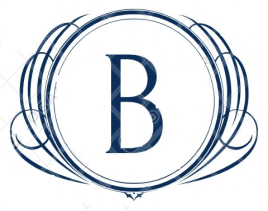 Дата проведения: 04 июля 2019 годаМесто проведения: гранд отель ОКА, конференц-зал (Н.Новгород, проспект гагарина, 27) Время проведения: с 10-00 до 17-00, перерыв с 12-30 до 13-30 (обед в ресторане)Автор и ведущий семинара: Баранов Александр Михайлович – Ведущий эксперт Ассоциации электронных торговых площадок (АЭТП г. Москва), Старший специалист Учебного центра АЭТП, Сертифицированный бизнес-тренер РТС-тендер, ЭТП ММВБ, СБЕРБАНК-АСТ.  Приглашаем: руководителей и специалистов контрактной службы, специалистов организаций участвующих в закупкахПРОГРАММА:Новые способы закупок в электронной форме Регистрация участника в ЕИС (ЕРУЗ), ПП РФ № 1752 от 30.12.2018.Повышение пороговых значений для закупки малого объема. РП РФ № 824 от 28.04.2018 о внедрении Единого агрегатора торговли («электронного магазина» для федеральных нужд при закупках малого объема). Упрощения по иным основаниям закупки у ЕП; Случаи проведения, особенности, сроки и этапы электронных запроса котировок, конкурсов, запросов предложений.Состав заявки на участие в электронных процедурах.Обеспечение заявки. Открытие единых спец. счетов для обеспечения заявок на участие в электронных закупках (ПП РФ № 624 от 30.05.2018). НОВЫЕ требования к размерам и способам обеспечений заявок с июля 2019 г. Комиссия ЭТП за победу в закупке.Изменения в процедуре электронного аукциона. Сокращение сроков подачи заявок и новые требования к содержанию первой и второй частей заявки с июля 2019 г.Новые правила заключения контракта и направления протокола разногласий по итогам электронных закупок.Особенности закупок в рамках 44-ФЗ с учетом 71-ФЗ от 01.05.2019Реестры недобросовестных поставщиков (РНП). Изменение порядка включения участника в РНП и последствия такого включения.Обеспечение исполнения контракта с учетом 501-ФЗ от 28.12.18 и 71-ФЗ от 01.05.19. Возможные случаи его НЕПРЕДОСТАВЛЕНИЯ. НОВЫЙ порядок замены способа / уменьшения размера обеспечения исполнения контракта. Изменения в части требований к банковским гарантиям.Антидемпинговые меры. Изменение порядка подтверждения добросовестности поставщиков с июля 2019 г.Закупки для субъектов малого предпринимательства (СМП) и социально-ориентированных некоммерческих организаций. Новое определение СМП. Ранее существующие и новые преимущества.Единые требования к участникам закупок и дополнительные в соответствии с ПП РФ № 99 в ред. 14.08.2017. Внедрение на ЭТП после июля 2019 г. реестра аккредитованных участников. Подтверждение Участниками и проверка Заказчиком соответствия данным требованиям.Каталог товаров, работ и услуг для государственных и муниципальных нужд. Использование товарных знаков. Требования к техническому заданию. Типичные «ловушки» заказчика при описании объекта закупки, ограничение конкуренции и анализ инструкций по заполнению заявок с учетом изменения их регламентации.Особенности закупок в рамках национального режима, в т.ч. 
ограничения допуска иностранных: радиоэлектронных товаров, продуктов питания, медицинских изделий, ЖНВЛП; запрет допуска иностранных: мебели, автомобилей и строительной специальной техники  программного обеспечения, вещевого имущества; продукции для обороны РФ, преференции для товаров российского происхождения – ОТМЕНА Приказа МЭР № 155 и вступление в силу НОВОГО Приказа Минфина № 126н от 04.06.2018 (отличия, механизмы применения).Особенности исполнения и расторжения контракта в рамках 44-ФЗМаксимально допустимые сроки оплаты контрактов.Возможность изменения условий контрактов. Новое основание для изменения цены контракта в связи с изменением ставки НДС. НОВЫЕ основания для изменений существенных условий контракта с июля 2019 г.Неустойки за нарушения условий контракта. ПП РФ 1042 от 30.08.17.Расторжение контракта: обоюдное, по решению суда, одностороннее. Основания, процедура и последствия одностороннего расторжения. ВОЗМОЖНОСТЬ заключения контракта со 2-м участником после расторжения контракта с победителем с июля 2019 г.Ответы на вопросы участников. Практические рекомендацииСтоимость участия: 5400 руб.  НДС не облагаетсяАкции: при участии 2-х и более ЧЕЛОВЕК ОТ организации - СКИДКА 10% на каждого участникаПерсональный менеджер:  Регистрация: (831) 414-04-74; 89036010474, e-mail: mail@vallens.ru, Организатор: Центр профессионального развития ВАЛЛЕНС (ИП Терентьев В.Е.) http://vallens.ru/